如何通过工程宝设置两个WIFI名称  适用型号：AP          问题归类：故障处理适用环境：工程宝管理AP项目 步骤1：进入项目，点击WIFI管理，点击云管配置，点击添加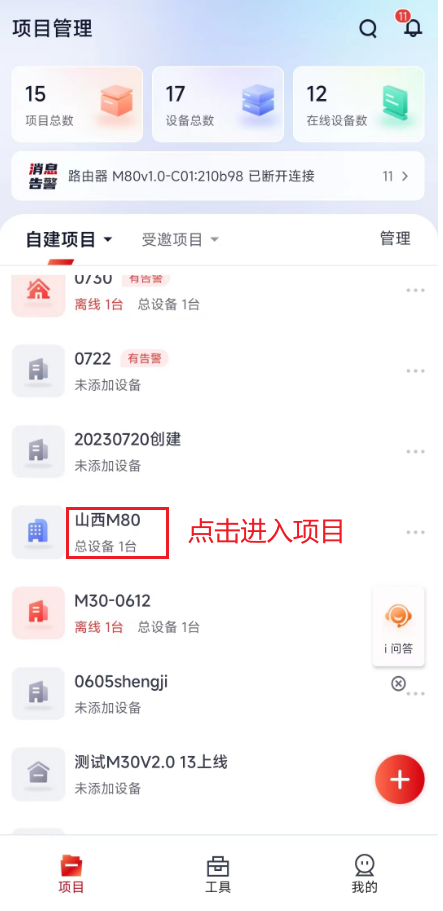 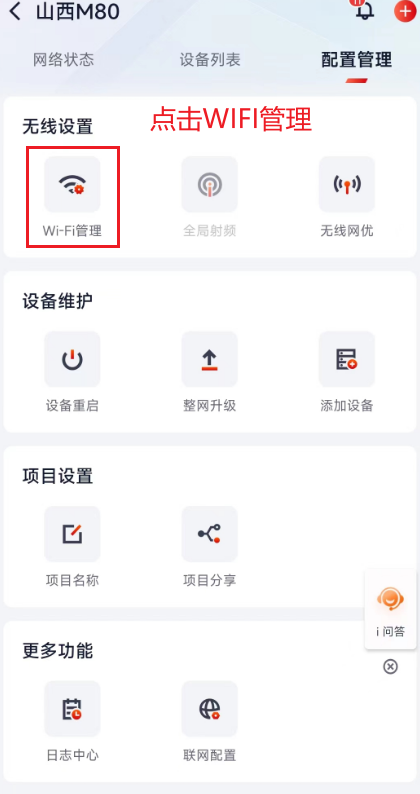 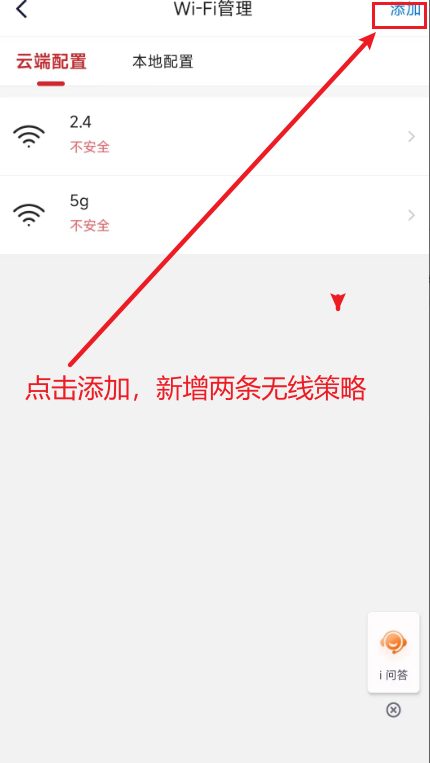 输入2.4G名称和密码，选择2.4G频段点击保存 输入5G名称和密码选择5G频段点击保存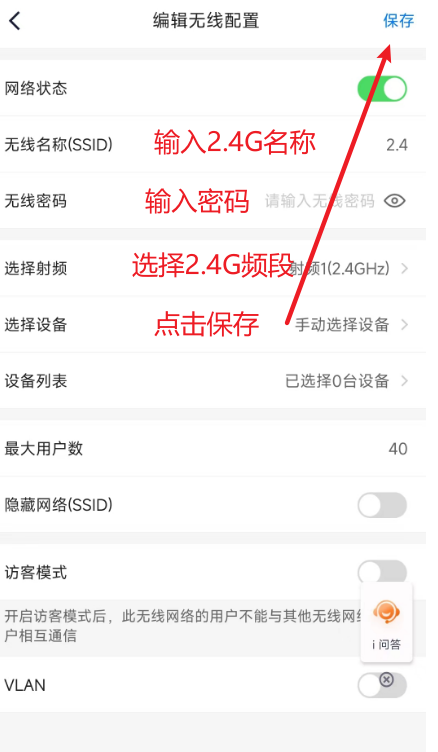 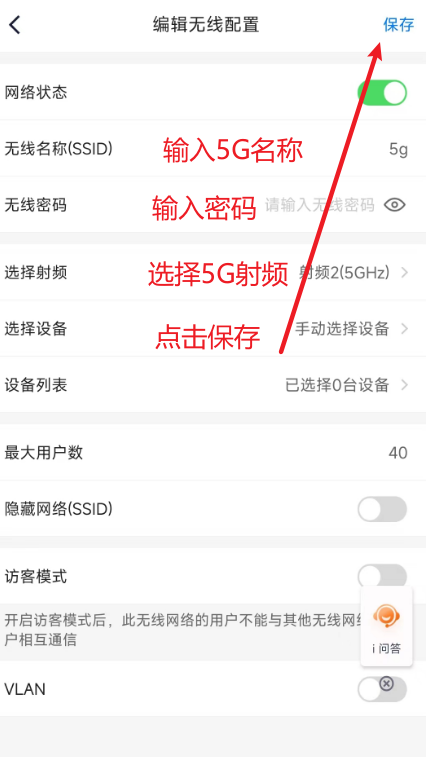 